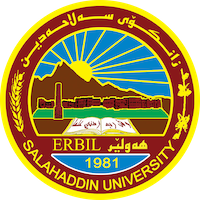 Academic Curriculum Vitae 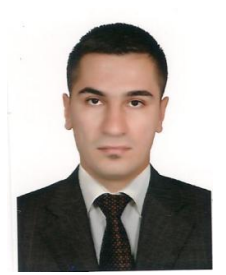 Personal Information: Full Name: Hallo Mahmud Kaka AbdullahAcademic Title: Assist lecturer Email: (hallo.sallay@su.edu.krd)Mobile: 00964(0)750 4383977Education:Employment:Physics assistant (20011-2016) Physics department -college of science-Salahaddin University.Assist Lecturer (2016-2023) Physics dep. College of Science-Salahaddin University.Qualifications IELTS in British CouncilTeaching experience:Research and publications[1] Abdullah, H. M., & Ahmed, A. H. (2023). Study on (n, p) reactions of 58Ni, 99Tc, 99Ru, 131Xe, 133Cs and 186Os radioisotopes used in medicine. Nuclear Engineering and Technology, 55(1), 304-309.[2] Abdullah, H. M., & Ahmed, A. H. (2022). Semi-empirical formula for (n, α) reaction cross sections at 14–15 MeV neutrons. Applied Radiation and Isotopes, 189, 110396.[3] Abdullah, H. M., & Ahmed, A. H. (2023). Empirical systematics for (n, p) reaction cross sections at 14–15 MeV neutrons. Indian Journal of Physics, 97(1), 213-224.[4] Abdullah, H. M., & Ahmed, A. H. (2022). Empirical formulae for (n, p) reaction cross-sections at 14-15MeV neutrons. International Journal of Modern Physics E, 31(5), 2250049.[5] Ahmed, A.H., Jafir, A.O. and Abdullah, H.M., Assessment of Natural Radionuclides in Local and Imported Cements in Erbil Governorate, Kurdistan Region-Iraq. Jordan Journal of Physics. Volume 13, Number 1, 2020. pp. 73-77[6] Jafir, A.O, Abdulla, H.M. and Ahmed, A.H., 2022. Assessment of radiological hazards in cooking liquid oil, used in Kurdistan region-Iraq. Zanco Journal of Pure and Applied Sciences, 34(1), pp.1-7.Conferences and courses attendedFunding and academic awards List any bursaries, scholarships, travel grants or other sources of funding that you were awarded for research projects or to attend meetings or conferences.Professional memberships Teacher Union In Iraqi Kurdistan regionPhysics Syndicate in Kurdistan regionProfessional Social Network Accounts:https://www.researchgate.net/profile/Hallo-Kaka-Abdullah/publications https://scholar.google.com/citations?hl=en&user=TFrXz_cAAAAJhttps://orcid.org/my-orcid?orcid=0000-0002-1023-2820It is also recommended to create an academic cover letter for your CV, for further information about the cover letter, please visit below link:I am an honest, energetic and reliable individual with extensive experience of teaching and lecture , within institutions and universities. I possess excellent communication, interpersonal and computer knowledge. I have completed various trainings and qualifications in Iraq and I hold an Iraqi Passport with valid Driving License.Type of DiplomaUniversityCollegeDepartmentGraduation YearCountryB.Sc.SalahaddinSciencePhysics2010IraqM.Sc.SalahaddinSciencePhysics2016IraqPh.DSalahaddinSciencePhysicsStudent until nowIraqSubjectAcademic yearSemesterHours/weekCreditGeneral Physics2016-20171st and 2nd 23Nuclear Laboratory2016-20171st  and 2nd62Electronics2018 -20191st  and 2nd36Electronics Laboratory2011 -20231st  and 2nd36Radiation Dosimetry 2017-20231st  and 2nd24Name of conferenceDurationPlaceTICMA202219-31-2022Erbil3rd international conference on energy and applied science, Ishk universityApril 16th-17th 2016Erbil ,Iraq